Сумська міська радаВиконавчий комітетРІШЕННЯРозглянувши рішення Комісії з розгляду питань щодо надання компенсації за знищені та пошкоджені об’єкти нерухомого майна внаслідок бойових дій, терористичних актів, диверсій, спричинених збройною агресією Російської Федерації проти України, від 28.06.2023 № 50 (прийнятого за результатом розгляду заяви *****************), від 28.06.2023 № 52 (прийнятого за результатом розгляду заяви ******************), від 28.06.2023 № 58 (прийнятого за результатом розгляду заяви ******************), від 28.06.2023 № 64 (прийнятого за результатом розгляду заяви **************), від 28.06.2023 № 70 (прийнятого за результатом розгляду заяви *************), від 28.06.2023 № 78 (прийнятого за результатом розгляду заяви *************), відповідно до пункту 12 Порядку надання компенсації для відновлення окремих категорій об’єктів нерухомого майна, пошкоджених внаслідок бойових дій, терористичних актів, диверсій, спричинених збройною агресією Російської Федерації, з використанням електронної публічної послуги «єВідновлення», затвердженого постановою Кабінету Міністрів України від 21.04.2023 № 381 (із змінами), керуючись статтею 40 Закону України «Про місцеве самоврядування в Україні», виконавчий комітет Сумської міської ради ВИРІШИВ:1. Затвердити рішення Комісії з розгляду питань щодо надання компенсації за знищені та пошкоджені об’єкти нерухомого майна внаслідок бойових дій, терористичних актів, диверсій, спричинених збройною агресією Російської Федерації проти України, від 28.06.2023 № 50 про відмову ************* у наданні компенсації для відновлення окремих категорій об’єктів нерухомого майна, пошкоджених внаслідок бойових дій, терористичних актів, диверсій, спричинених збройною агресією Російської Федерації, з використанням електронної публічної послуги «єВідновлення» (додаток 1).2. Затвердити рішення Комісії з розгляду питань щодо надання компенсації за знищені та пошкоджені об’єкти нерухомого майна внаслідок бойових дій, терористичних актів, диверсій, спричинених збройною агресією Російської Федерації проти України, від 28.06.2023 № 52 про відмову ****************** у наданні компенсації для відновлення окремих категорій об’єктів нерухомого майна, пошкоджених внаслідок бойових дій, терористичних актів, диверсій, спричинених збройною агресією Російської Федерації, з використанням електронної публічної послуги «єВідновлення» (додаток 2).3. Затвердити рішення Комісії з розгляду питань щодо надання компенсації за знищені та пошкоджені об’єкти нерухомого майна внаслідок бойових дій, терористичних актів, диверсій, спричинених збройною агресією Російської Федерації проти України, від 28.06.2023 № 58 про відмову ************************ у наданні компенсації для відновлення окремих категорій об’єктів нерухомого майна, пошкоджених внаслідок бойових дій, терористичних актів, диверсій, спричинених збройною агресією Російської Федерації, з використанням електронної публічної послуги «єВідновлення» (додаток 3).4. Затвердити рішення Комісії з розгляду питань щодо надання компенсації за знищені та пошкоджені об’єкти нерухомого майна внаслідок бойових дій, терористичних актів, диверсій, спричинених збройною агресією Російської Федерації проти України, від 28.06.2023 № 64 про відмову ******************* у наданні компенсації для відновлення окремих категорій об’єктів нерухомого майна, пошкоджених внаслідок бойових дій, терористичних актів, диверсій, спричинених збройною агресією Російської Федерації, з використанням електронної публічної послуги «єВідновлення» (додаток 4).5. Затвердити рішення Комісії з розгляду питань щодо надання компенсації за знищені та пошкоджені об’єкти нерухомого майна внаслідок бойових дій, терористичних актів, диверсій, спричинених збройною агресією Російської Федерації проти України, від 28.06.2023 № 70 про відмову ****************** у наданні компенсації для відновлення окремих категорій об’єктів нерухомого майна, пошкоджених внаслідок бойових дій, терористичних актів, диверсій, спричинених збройною агресією Російської Федерації, з використанням електронної публічної послуги «єВідновлення» (додаток 5).6. Затвердити рішення Комісії з розгляду питань щодо надання компенсації за знищені та пошкоджені об’єкти нерухомого майна внаслідок бойових дій, терористичних актів, диверсій, спричинених збройною агресією Російської Федерації проти України, від 28.06.2023 № 78 про відмову *************** у наданні компенсації для відновлення окремих категорій об’єктів нерухомого майна, пошкоджених внаслідок бойових дій, терористичних актів, диверсій, спричинених збройною агресією Російської Федерації, з використанням електронної публічної послуги «єВідновлення» (додаток 6).7. Дане рішення набирає чинності з дати його прийняття.Міський голова     						Олександр ЛИСЕНКОЧайченко  700-630Розіслати: згідно зі списком розсилки							Додаток 1до рішення виконавчого комітетуСумської міської радивід 06.07.2023 № 237ЗАТВЕРДЖЕНО Рішення виконавчого комітетуСумської міської радивід 06.07.2023 № 237КОМІСІЯз розгляду питань щодо надання компенсації за знищені та пошкоджені об’єкти нерухомого майна внаслідок бойових дій, терористичних актів, диверсій, спричинених збройною агресією Російської Федерації проти Українидіє відповідно до рішення Виконавчого комітету Сумської міської ради від 19.05.2023 № 210, 211
(найменування виконавчого органу сільської, селищної, міської, районної у місті (у разі її створення) 
ради, військової адміністрації населеного пункту або військово-цивільної адміністрації 
населеного пункту, дата та номер розпорядчого акта)РІШЕННЯ28.06.2023										№ 50Про відмову ********** у наданні компенсації для відновлення пошкодженого об’єкта за заявою № ЗВ-12.05.2023-6923	 Відповідно до абз. 6 пункту 2, абз. 8 пункту 8 Порядку надання компенсації для відновлення окремих категорій об’єктів нерухомого майна, пошкоджених внаслідок бойових дій, терористичних актів, диверсій, спричинених збройною агресією Російської Федерації, з використанням електронної публічної послуги «єВідновлення», затвердженого постановою Кабінету Міністрів України від 21.04.2023 № 381 (із змінами), Комісія:	ВИРІШИЛА:	Відмовити ************ за заявою від 12.05.2023 № ЗВ-12.05.2023-6923 у наданні компенсації для відновлення окремих категорій об’єктів нерухомого майна, пошкоджених внаслідок бойових дій, терористичних актів, диверсій, спричинених збройною агресією Російської Федерації, з використанням електронної публічної послуги «єВідновлення» за адресою: ********************* у зв’язку з відсутністю підстав для її надання, оскільки об’єкт нерухомого майна за вказаною адресою, належний заявнику на праві приватної власності, не має ознак пошкоджень внаслідок бойових дій, терористичних актів, диверсій, спричинених збройною агресією Російської Федерації (протокол засідання від 28.06.2023 № 5).Голова Комісії			___________	А.Г. ЗанченкоСекретар Комісії		___________	Д.А. СабодажНачальник правового управління					О.В. ЧайченкоДодаток 2до рішення виконавчого комітетуСумської міської радивід 06.07.2023 № 237ЗАТВЕРДЖЕНО Рішення виконавчого комітетуСумської міської радивід 06.07.2023 № 237КОМІСІЯз розгляду питань щодо надання компенсації за знищені та пошкоджені об’єкти нерухомого майна внаслідок бойових дій, терористичних актів, диверсій, спричинених збройною агресією Російської Федерації проти Українидіє відповідно до рішення Виконавчого комітету Сумської міської ради від 19.05.2023 № 210, 211
(найменування виконавчого органу сільської, селищної, міської, районної у місті (у разі її створення) 
ради, військової адміністрації населеного пункту або військово-цивільної адміністрації 
населеного пункту, дата та номер розпорядчого акта)РІШЕННЯ28.06.2023										№ 52Про відмову ************* у наданні компенсації для відновлення пошкодженого об’єкта за заявою № ЗВ-12.05.2023-6654 	 Розглянувши заяву про надання компенсації від 12.05.2023 та враховуючи результати комісійного обстеження об’єкта нерухомого майна заявниці, відповідно до абз. 5 пункту 6, абз. 8 пункту 8 Порядку надання компенсації для відновлення окремих категорій об’єктів нерухомого майна, пошкоджених внаслідок бойових дій, терористичних актів, диверсій, спричинених збройною агресією Російської Федерації, з використанням електронної публічної послуги «єВідновлення», затвердженого постановою Кабінету Міністрів України від 21.04.2023 № 381 (із змінами), Комісія:	ВИРІШИЛА:	Відмовити *************** за заявою від 12.05.2023 № ЗВ-12.05.2023-6654 у наданні компенсації для відновлення окремих категорій об’єктів нерухомого майна, пошкоджених внаслідок бойових дій, терористичних актів, диверсій, спричинених збройною агресією Російської Федерації, з використанням електронної публічної послуги «єВідновлення» за адресою: ******************** у зв’язку з невідповідністю умові надання компенсації, встановленій нормою абз. 5 пункту 6 Порядку надання компенсації для відновлення окремих категорій об’єктів нерухомого майна, пошкоджених внаслідок бойових дій, терористичних актів, диверсій, спричинених збройною агресією Російської Федерації, з використанням електронної публічної послуги «єВідновлення», затвердженого постановою Кабінету Міністрів України від 21.04.2023 № 381 (із змінами), а саме виконанням заявницею ремонтних робіт, якими у повному обсязі усунено пошкодження об’єкту нерухомого майна (протокол засідання від 28.06.2023 № 5).Голова Комісії			___________	А.Г. ЗанченкоСекретар Комісії		___________	Д.А. СабодажНачальник правового управління					О.В. ЧайченкоДодаток 3до рішення виконавчого комітетуСумської міської радивід 06.07.2023 № 237ЗАТВЕРДЖЕНО Рішення виконавчого комітетуСумської міської радивід 06.07.2023 № 237КОМІСІЯз розгляду питань щодо надання компенсації за знищені та пошкоджені об’єкти нерухомого майна внаслідок бойових дій, терористичних актів, диверсій, спричинених збройною агресією Російської Федерації проти Українидіє відповідно до рішення Виконавчого комітету Сумської міської ради від 19.05.2023 № 210, 211
(найменування виконавчого органу сільської, селищної, міської, районної у місті (у разі її створення) 
ради, військової адміністрації населеного пункту або військово-цивільної адміністрації 
населеного пункту, дата та номер розпорядчого акта)РІШЕННЯ28.06.2023										№ 58Про відмову ************** у наданні компенсації для відновлення пошкодженого об’єкта за заявою № ЗВ-18.05.2023-11414	 Відповідно до абз. 6 пункту 2, абз. 8 пункту 8 Порядку надання компенсації для відновлення окремих категорій об’єктів нерухомого майна, пошкоджених внаслідок бойових дій, терористичних актів, диверсій, спричинених збройною агресією Російської Федерації, з використанням електронної публічної послуги «єВідновлення», затвердженого постановою Кабінету Міністрів України від 21.04.2023 № 381 (із змінами), Комісія:	ВИРІШИЛА:	Відмовити ************ за заявою від 18.05.2023 № ЗВ-18.05.2023-11414 у наданні компенсації для відновлення окремих категорій об’єктів нерухомого майна, пошкоджених внаслідок бойових дій, терористичних актів, диверсій, спричинених збройною агресією Російської Федерації, з використанням електронної публічної послуги «єВідновлення» за адресою: ****************** у зв’язку з відсутністю підстав для її надання, оскільки об’єкт нерухомого майна за вказаною адресою не має ознак пошкоджень внаслідок бойових дій, терористичних актів, диверсій, спричинених збройною агресією Російської Федерації (протокол засідання від 28.06.2023 № 5).Голова Комісії			___________	А.Г. ЗанченкоСекретар Комісії		___________	Д.А. СабодажНачальник правового управління					О.В. ЧайченкоДодаток 4до рішення виконавчого комітетуСумської міської радивід 06.07.2023 № 237ЗАТВЕРДЖЕНО Рішення виконавчого комітетуСумської міської радивід 06.07.2023 № 237КОМІСІЯз розгляду питань щодо надання компенсації за знищені та пошкоджені об’єкти нерухомого майна внаслідок бойових дій, терористичних актів, диверсій, спричинених збройною агресією Російської Федерації проти Українидіє відповідно до рішення Виконавчого комітету Сумської міської ради від 19.05.2023 № 210, 211
(найменування виконавчого органу сільської, селищної, міської, районної у місті (у разі її створення) 
ради, військової адміністрації населеного пункту або військово-цивільної адміністрації 
населеного пункту, дата та номер розпорядчого акта)РІШЕННЯ28.06.2023										№ 64Про відмову ***************** у наданні компенсації для відновлення пошкодженого об’єкта за заявою № ЗВ-22.05.2023-12887	 Розглянувши заяву про надання компенсації від 22.05.2023 та враховуючи результати комісійного обстеження об’єкта нерухомого майна заявниці, відповідно до абз. 5 пункту 6, абз. 8 пункту 8 Порядку надання компенсації для відновлення окремих категорій об’єктів нерухомого майна, пошкоджених внаслідок бойових дій, терористичних актів, диверсій, спричинених збройною агресією Російської Федерації, з використанням електронної публічної послуги «єВідновлення», затвердженого постановою Кабінету Міністрів України від 21.04.2023 № 381 (із змінами), Комісія:	ВИРІШИЛА:	Відмовити ************ за заявою від 22.05.2023 № ЗВ-22.05.2023-12887 у наданні компенсації для відновлення окремих категорій об’єктів нерухомого майна, пошкоджених внаслідок бойових дій, терористичних актів, диверсій, спричинених збройною агресією Російської Федерації, з використанням електронної публічної послуги «єВідновлення» за адресою: ***************** у зв’язку з невідповідністю умові надання компенсації, встановленій нормою абз. 5 пункту 6 Порядку надання компенсації для відновлення окремих категорій об’єктів нерухомого майна, пошкоджених внаслідок бойових дій, терористичних актів, диверсій, спричинених збройною агресією Російської Федерації, з використанням електронної публічної послуги «єВідновлення», затвердженого постановою Кабінету Міністрів України від 21.04.2023 № 381 (із змінами), а саме виконанням заявницею ремонтних робіт, якими у повному обсязі усунено пошкодження об’єкту нерухомого майна (протокол засідання від 28.06.2023 № 5).Голова Комісії			___________	А.Г. ЗанченкоСекретар Комісії		___________	Д.А. СабодажНачальник правового управління					О.В. ЧайченкоДодаток 5до рішення виконавчого комітетуСумської міської радивід 06.07.2023 № 237ЗАТВЕРДЖЕНО Рішення виконавчого комітетуСумської міської радивід 06.07.2023 № 237КОМІСІЯз розгляду питань щодо надання компенсації за знищені та пошкоджені об’єкти нерухомого майна внаслідок бойових дій, терористичних актів, диверсій, спричинених збройною агресією Російської Федерації проти Українидіє відповідно до рішення Виконавчого комітету Сумської міської ради від 19.05.2023 № 210, 211
(найменування виконавчого органу сільської, селищної, міської, районної у місті (у разі її створення) 
ради, військової адміністрації населеного пункту або військово-цивільної адміністрації 
населеного пункту, дата та номер розпорядчого акта)РІШЕННЯ28.06.2023										№ 70Про відмову **************** у наданні компенсації для відновлення пошкодженого об’єкта за заявою № ЗВ-27.05.2023-14649	 Відповідно до абз. 6 пункту 2, абз. 8 пункту 8 Порядку надання компенсації для відновлення окремих категорій об’єктів нерухомого майна, пошкоджених внаслідок бойових дій, терористичних актів, диверсій, спричинених збройною агресією Російської Федерації, з використанням електронної публічної послуги «єВідновлення», затвердженого постановою Кабінету Міністрів України від 21.04.2023 № 381 (із змінами), Комісія:	ВИРІШИЛА:	Відмовити ************ за заявою від 27.05.2023 № ЗВ-27.05.2023-14649 у наданні компенсації для відновлення окремих категорій об’єктів нерухомого майна, пошкоджених внаслідок бойових дій, терористичних актів, диверсій, спричинених збройною агресією Російської Федерації, з використанням електронної публічної послуги «єВідновлення» за адресою: ***************** у зв’язку з відсутністю підстав для її надання, оскільки об’єкт нерухомого майна за вказаною адресою не має ознак пошкоджень внаслідок бойових дій, терористичних актів, диверсій, спричинених збройною агресією Російської Федерації (протокол засідання від 28.06.2023 № 5).Голова Комісії			___________	А.Г. ЗанченкоСекретар Комісії		___________	Д.А. СабодажНачальник правового управління					О.В. ЧайченкоДодаток 6до рішення виконавчого комітетуСумської міської радивід 06.07.2023 № 237ЗАТВЕРДЖЕНО Рішення виконавчого комітетуСумської міської радивід 06.07.2023 № 237КОМІСІЯз розгляду питань щодо надання компенсації за знищені та пошкоджені об’єкти нерухомого майна внаслідок бойових дій, терористичних актів, диверсій, спричинених збройною агресією Російської Федерації проти Українидіє відповідно до рішення Виконавчого комітету Сумської міської ради від 19.05.2023 № 210, 211
(найменування виконавчого органу сільської, селищної, міської, районної у місті (у разі її створення) 
ради, військової адміністрації населеного пункту або військово-цивільної адміністрації 
населеного пункту, дата та номер розпорядчого акта)РІШЕННЯ28.06.2023										№ 78Про відмову ********** у наданні компенсації для відновлення пошкодженого об’єкта за заявою № ЗВ-19.06.2023-20017 	 Відповідно до абз. 5 пункту 2, абз. 8 пункту 8 Порядку надання компенсації для відновлення окремих категорій об’єктів нерухомого майна, пошкоджених внаслідок бойових дій, терористичних актів, диверсій, спричинених збройною агресією Російської Федерації, з використанням електронної публічної послуги «єВідновлення», затвердженого постановою Кабінету Міністрів України від 21.04.2023 № 381 (із змінами), Комісія:	ВИРІШИЛА:	Відмовити *************** за заявою від 19.06.2023 № ЗВ-19.06.2023-20017 у наданні компенсації для відновлення окремих категорій об’єктів нерухомого майна, пошкоджених внаслідок бойових дій, терористичних актів, диверсій, спричинених збройною агресією Російської Федерації, з використанням електронної публічної послуги «єВідновлення» за адресою: **************** у зв’язку з тим, що належний заявнику об’єкт нерухомого майна є нежитловим приміщенням, а отже не відноситься до окремих категорій об’єктів нерухомого майна, для відновлення яких надається компенсація та які визначені  абз. 5 пункту 2 Порядку надання компенсації для відновлення окремих категорій об’єктів нерухомого майна, пошкоджених внаслідок бойових дій, терористичних актів, диверсій, спричинених збройною агресією Російської Федерації, з використанням електронної публічної послуги «єВідновлення», затвердженого постановою Кабінету Міністрів України від 21.04.2023 № 381 (із змінами) (протокол засідання від 28.06.2023 № 5).Голова Комісії			___________	А.Г. ЗанченкоСекретар Комісії		___________	Д.А. СабодажНачальник правового управління					О.В. Чайченко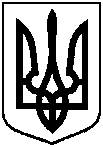 від 06.07.2023  № 237 Про затвердження рішень Комісії з розгляду питань щодо надання компенсації за знищені та пошкоджені об’єкти нерухомого майна внаслідок бойових дій, терористичних актів, диверсій, спричинених збройною агресією Російської Федерації проти України, про відмову у наданні компенсації